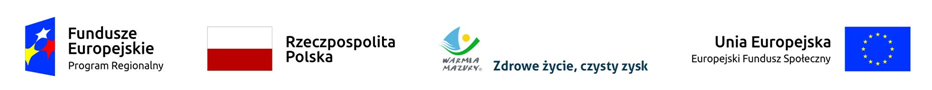 O-IV.272.2.3.2019  Załącznik nr 3                                     UMOWA (wzór)		zawarta w Olsztynie dnia ................................ w rezultacie postępowania o udzielenie zamówienia publicznego prowadzonego w trybie art. 4 pkt 8 ustawy z dnia 29 stycznia 2004 r. Prawo zamówień publicznych (Dz. U. 
z 2018 r. poz. 1986 ze zm.),  pomiędzy: Województwem Warmińsko-Mazurskim z siedzibą w Olsztynie, ul. Emilii Plater 1, 10-562 Olsztyn, zwanym dalej „Zamawiającym” w imieniu którego działają:                                                                                                                                                        ..........................................................................................................................................................................................................................................................................................................................................................................a…………………………….............................................................................................................................................................................................................................................................................................................................. zwanym dalej Wykonawcą, w imieniu którego działają:  ………………………………………………………..§ 1Przedmiotem umowy jest zorganizowanie i przeprowadzenie dwudniowego szkolenia adresowanego 
dla kadry zarządzającej Urzędu Marszałkowskiego Województwa Warmińsko-Mazurskiego w Olsztynie, zaangażowanej w realizację RPO WiM 2014-2020 pn. Poligon menadżerski. Zamawiający przewiduje przeszkolenie maksymalnie 10, a minimalnie 8 osób.Wykonawca zobowiązuje się zrealizować przedmiot umowy, o którym mowa w § 1 ust. 1, zgodnie z ofertą oraz ze szczegółowym opisem przedmiotu zamówienia stanowiącym załącznik nr 1 do umowy.Wykonawca ma obowiązek uwzględnić uwagi Zamawiającego do sposobu wykonywania  przedmiotu umowy.§ 2Termin wykonania przedmiotu umowy: podczas dwóch następujących po sobie dni roboczych ……. 2019 r., gdzie jeden dzień szkoleniowy to 8 h dydaktycznych a jedna godzina szkoleniowa to 45 min. Miejsce realizacji przedmiotu umowy: …………………………………………………………………………..Wszelkie koszty i wydatki związane z należytym wykonaniem przedmiotu umowy, zgodnie ze szczegółowym opisem przedmiotu zamówienia ponosi Wykonawca. Podczas szkolenia sala wykładowa, materiały informacyjne, listy obecności, winny być opatrzone informacją               o finansowaniu szkolenia w ramach Regionalnego Programu Operacyjnego Województwa Warmińsko-Mazurskiego na lata 2014-2020 ze środków Województwa oraz ze środków Europejskiego Funduszu Społecznego.§ 3Wykonawca zobowiązuje się wykonać przedmiot umowy ze szczególną starannością i ponosi odpowiedzialność za prawidłowe wykonanie umowy.Do wykonania usługi Wykonawca użyje własnych materiałów. Wykonawca do realizacji szkolenia winien wykorzystać certyfikowane narzędzia diagnostyczne w języku polskim, pozwalające diagnozować, style myślenia, rolę w procesie grupowym, style komunikacji, zachowań np. typu FRIS, PRISM, IP121 itp. Wykonawca jest zobowiązany przekazać Zamawiającemu, na wskazany w § 7 ust. 4  adres poczty elektronicznej co najmniej na 4 dni robocze przed terminem szkolenia, wzory certyfikatów/zaświadczeń oraz harmonogram szkolenia w celu uzyskania ich akceptacji. Wykonawca jest zobowiązany do uwzględnienia ewentualnych uwag wniesionych przez Zamawiającego                    do przekazanych certyfikatów/zaświadczeń, harmonogramu szkolenia w terminie maksymalnie 1 dnia roboczego od dnia ich otrzymania oraz przekazania ww. dokumentów z uwzględnionymi zmianami Zamawiającemu  na wskazany adres poczty elektronicznej. Za dni robocze uważa się dni tygodnia od poniedziałku do piątku, z wyłączeniem dni ustawowo wolnych                    od pracy.Wykonawca jest zobowiązany przygotować prezentację multimedialną, przygotować i dostarczyć na miejsce realizacji usługi materiały szkoleniowe i poszkoleniowe wraz ze szczegółowym programem szkolenia                          w formie drukowanej dla każdego uczestnika najpóźniej w dniu rozpoczęcia szkolenia.Wykonawca jest zobowiązany zapewnić jeden egzemplarz materiałów szkoleniowych dla Zamawiającego                   w celach archiwizacyjnych.Wykonawca jest zobowiązany przeprowadzić wśród uczestników poszczególnego szkolenia, po jego zakończeniu, badanie na podstawie ankiety ewaluacyjnej oceniającej szkolenie. Wzór ankiety ewaluacyjnej, logotypy i inne niezbędne informacje będą przekazane Wykonawcy przez Zamawiającego najpóźniej na 4 dni robocze przed terminem szkolenia.Wykonawca zobowiązuje się zrealizować przedmiot umowy przy udziale trenera wskazanego
w ofercie i podlegającego ocenie. W przypadku zaistnienia okoliczności, z powodu których trener wskazany w ofercie nie będzie mógł uczestniczyć w realizacji przedmiotu umowy, Wykonawca może powierzyć wykonanie przedmiotu umowy innemu trenerowi o doświadczeniu nie gorszym od doświadczenia zastępowanego trenera. Zmiana, o której mowa w § 3 ust. 12 będzie mogła zostać dokonana na pisemny wniosek Wykonawcy                         oraz za pisemną zgodą Zamawiającego.Zmiana, o której mowa w § 3 ust. 12, nie wymaga aneksu do umowy oraz nie będzie podstawą do zmiany wynagrodzenia, o którym mowa w § 4 ust. 1.W przypadku naruszenia postanowień § 3 ust. 12 i 13, Zamawiający może odstąpić od umowy z przyczyn leżących po stronie Wykonawcy, z zachowaniem prawa do kary umownej określonej w § 6 ust. 1 pkt 2. § 4Całkowite wynagrodzenie Wykonawcy za wykonanie przedmiotu umowy nie przekroczy kwoty …….…………… zł brutto (słownie: ……………………………………………… złotych). Wynagrodzenie płatne będzie po należytym wykonaniu przez Wykonawcę przedmiotu umowy. Wykonawcy przysługiwać będzie wynagrodzenie stanowiące iloczyn całkowitego kosztu jednego uczestnika szkolenia oraz łącznej liczby uczestników zgłoszonych przez Zamawiającego.Całkowity koszt szkolenia jednego uczestnika wynosi …………….. zł brutto (słownie: ………………. złotych brutto), w tym należny podatek VAT. Zamawiający poinformuje Wykonawcę na min. 2 dni robocze przed datą rozpoczęcia szkolenia o liczbie uczestników.Wynagrodzenie Wykonawcy określone w § 4 ust. 1 obejmuje całość kosztów i wydatków związanych 
z wykonaniem przedmiotu umowy, zgodnie z umową oraz szczegółowym opisem przedmiotu zamówienia – Załącznik nr 1 do umowy. Wynagrodzenie określone w § 4 ust. 1  zaspokaja wszelkie roszczenia Wykonawcy z tytułu wykonania umowy                i obejmuje wynagrodzenie z tytułu przeniesienia na Zamawiającego majątkowych praw autorskich, zgodnie z  § 5  do wszystkich mogących stanowić przedmiot prawa autorskiego materiałów wytworzonych  w ramach przedmiotu umowy.Zapłata wynagrodzenia, o którym mowa w § 4 ust. 1, nastąpi po zrealizowaniu szkolenia na podstawie prawidłowo wystawionej przez Wykonawcę faktury VAT. Podstawę do wystawienia faktury stanowić będzie podpisany przez Zamawiającego bez zastrzeżeń protokół odbioru szkolenia. Osobą upoważnioną                                 do podpisania protokołu odbioru usługi ze strony Zamawiającego jest ……………..…….Wykonawca wystawi fakturę VAT/rachunek za wykonaną usługę stanowiącą przedmiot niniejszej umowy na: Nabywcę: Województwo Warmińsko - Mazurskie ul. Emilii Plater 1, 10-562 Olsztyn, NIP: 7393890447 Odbiorca: Urząd Marszałkowski Województwa Warmińsko-Mazurskiego w Olsztynie, ul. Emilii Plater 1,              10-562 Olsztyn.W przypadku, gdy dane Zamawiającego, wymienione na fakturze VAT/rachunku nie będą zgodne 
z danymi  Zamawiającego, określonymi w § 4 ust. 9, lub faktura VAT/rachunek w inny sposób będzie błędna, Zamawiający odmówi przyjęcia faktury VAT/rachunku, a termin zapłaty wynagrodzenia określony w § 4  ust. 11 nie będzie rozpoczęty, na co Wykonawca wyraża zgodę.  Płatność wynagrodzenia, o którym mowa w § 4 ust. 1 umowy za  wykonanie przedmiotu umowy, zrealizowana zostanie przelewem na rachunek bankowy wskazany przez Wykonawcę o numerze ………………………………………………. w terminie 21 dni od daty dostarczenia do Zamawiającego prawidłowo wystawionej faktury VAT/rachunku, po wykonaniu i odbiorze bez zastrzeżeń przez Zamawiającego zrealizowanej usługi będącej przedmiotem umowy.  Cena ofertowa, wskazana w ofercie złożonej przez Wykonawcę, o którym mowa w art. 1 pkt 1 b ustawy                     z dnia 10 października 2002 r. o minimalnym wynagrodzeniu za pracę (Dz. U. z 2018 r., poz. 2177), została ustalona w taki sposób, aby wysokość wynagrodzenia za każdą godzinę świadczenia przez tego Wykonawcę usług nie była niższa niż wysokość minimalnej stawki godzinowej ustalonej zgodnie z art. 2 ust. 3a, 3b i 5 ww. ustawy.Cena ofertowa, wskazana w ofercie złożonej przez wykonawców wspólnie ubiegających się o udzielenie zamówienia, została ustalona w taki sposób, aby wysokość wynagrodzenia każdego z Wykonawców, który jest osobą wymienioną w art. 1 pkt 1 b ustawy z dnia 10 października 2002 r. o minimalnym wynagrodzeniu za pracę, za każdą godzinę świadczenia przez niego usług nie była niższa niż wysokość minimalnej stawki godzinowej ustalonej zgodnie z art. 2 ust. 3a, 3b i 5 ww. ustawy.W przypadku Wykonawców będących osobami fizycznymi nie wykonującymi działalności gospodarczej oraz Wykonawców będących osobami fizycznymi wykonującymi działalność gospodarczą zarejestrowaną                                 w Rzeczypospolitej Polskiej albo w państwie niebędącym państwem członkowskim Unii Europejskiej lub państwem Europejskiego Obszaru Gospodarczego, niezatrudniającymi pracowników ani niemającymi zawartych umów ze zleceniobiorcami, Wykonawcy przysługuje maksymalnie wynagrodzenie określone zgodnie z treścią § 4 ust. 1 umowy.Strony ustalają, iż w celu umożliwienia wykonania przez Zamawiającego obowiązków określonych                                 w art. 8 b ustawy z dnia 10 października 2002 r. o minimalnym wynagrodzeniu za pracę, Zamawiający ma prawo zwrócić się do Wykonawcy od dnia zawarcia niniejszej umowy do dnia przedawnienia roszczeń                        z tytułu tej umowy o złożenie przez Wykonawcę oświadczenia, czy w okresie wykonywania niniejszej umowy jest on Wykonawcą, o którym mowa w § 4 ust. 14, zaś Wykonawca jest zobowiązany do złożenia oświadczenia zgodnego ze stanem rzeczywistym. W przypadku Wykonawców, którym wspólnie udzielono wykonanie zamówienia objętego niniejszą umową, postanowienia zdania pierwszego odnoszą się do każdego z tych Wykonawców.W celu umożliwienia wykonania przez Zamawiającego obowiązków określonych w art. 8a ustawy z dnia 10 października 2002 r. o minimalnym wynagrodzeniu za pracę Wykonawca, o którym mowa w § 4 ust. 14,                         jest zobowiązany do potwierdzania liczby godzin świadczenia usług.Za dzień zapłaty przyjmuje się dzień obciążenia rachunku Zamawiającego. Za opóźnienie w płatności Wykonawca ma prawo obciążyć Zamawiającego odsetkami ustawowymi                          za opóźnienie. Zamawiający nie jest zobowiązany do wykorzystania całej kwoty określonej w § 4 ust. 1 umowy.§ 5W ramach wynagrodzenia, o którym mowa w § 4 ust. 1, Wykonawca udziela Zamawiającemu licencji niewyłącznej do korzystania z wszelkich materiałów wytworzonych w ramach wykonania przedmiotu umowy oraz prawa własności wszystkich nośników, na których te materiały utrwalono.Udzielenie licencji, o której mowa w ust. 1 oraz prawa własności nośników, o których mowa w ust. 1 następuje z chwilą przekazania ich przez Wykonawcę, bez ograniczeń co do terytorium, czasu, liczby egzemplarzy, w zakresie poniższych pól eksploatacji:utrwalanie i zwielokrotnianie utworu - wytwarzanie określoną techniką egzemplarzy utworu, w tym techniką drukarską, reprograficzną zapisu cyfrowego oraz magnetyczną, tworzenie kserokopii i fotografii oraz wprowadzanie zwielokrotnionych egzemplarzy do obrotu,wprowadzenie do pamięci komputerów i serwerów sieci komputerowych,prawo elektronicznego komunikowania utworu publiczności w sieci Internet, w sieci szerokiego dostępu,wystawianie lub publiczną prezentację, w tym podczas seminariów i konferencji, wykorzystywanie w materiałach wydawniczych oraz we wszelkiego rodzaju mediach audio-wizualnych               i komputerowych,prawo do korzystania w całości lub z części oraz łączenia z innymi utworami, opracowania poprzez dodanie różnych elementów, uaktualnienie, modyfikację, tłumaczenie na różne języki, zmianę barw, okładek, wielkości i treści całości lub ich części, publikację i rozpowszechnianie w całości lub w części za pomocą wizji lub fonii przewodowej 
albo bezprzewodowej przez stację naziemną, nadawanie za pośrednictwem satelity, równoległe 
i integralne nadawanie dzieła przez inną organizację radiową bądź telewizyjną, transmisję komputerową (sieć szerokiego dostępu, Internet) łącznie z utrwalaniem w pamięci RAM oraz zezwalaniem 
na tworzenie i nadawanie kompilacji.Zamawiającemu przysługuje prawo do udzielenia dalszych licencji w zakresie i na polach eksploatacji określonych w ust. 1 i 2.Wykonawca zobowiązuje się, że wykonując przedmiot umowy nie naruszy praw majątkowych osób trzecich   i przekaże Zamawiającemu materiały wytworzone w ramach przedmiotu umowy w stanie wolnym od obciążeń prawami osób trzecich. W przypadku zgłoszenia przez osoby trzecie jakichkolwiek roszczeń z tytułu korzystania przez Zamawiającego z dostarczonych przez Wykonawcę materiałów, Wykonawca zobowiązuje się do podjęcia na swój koszt i na własne ryzyko wszelkich kroków prawnych zapewniających należytą ochronę Zamawiającemu oraz innym podmiotom gospodarczym przed roszczeniami osób trzecich. W przypadku podniesienia ww. roszczeń przeciwko Zamawiającemu na drodze sądowej, Wykonawca zobowiązuje się niezwłocznie wstąpić do sprawy po stronie pozwanego, zwolnić Zamawiającego z wszelkich roszczeń oraz zaspokoić wszelkie uznane lub prawomocnie zarządzenie roszczenia powoda wraz z należnymi kosztami.Wykonawca jest odpowiedzialny względem Zamawiającego za wszelkie wady prawne przedmiotu umowy, 
a w szczególności za ewentualne roszczenia osób trzecich wynikające z naruszenia praw własności intelektualnej, w tym za nieprzestrzeganie przepisów ustawy z dnia 4 lutego 1994 r. o prawie autorskim i prawach pokrewnych (Dz. U. z 2018 r., poz. 1191 z późn. zm.) w związku z wykonywaniem przedmiotu umowy. § 6Wykonawca zapłaci Zamawiającemu karę umowną:w przypadku niewykonania lub nienależytego wykonania usługi będącej przedmiotem umowy -                           w wysokości  3 % kwoty brutto, określonej w § 4 ust. 1, za każde nienależyte wykonanie. Łączna wysokość kar umownych opisanych w niniejszym punkcie nie może przekroczyć 20% kwoty brutto, określonej w § 4 ust. 1.w przypadku nieuzasadnionego odstąpienia od umowy przez Wykonawcę lub odstąpienia od umowy przez Zamawiającego z przyczyn leżących po stronie Wykonawcy -  w wysokości 20% kwoty brutto, określonej w § 4 ust. 1. Przez  nienależyte wykonanie umowy przez Wykonawcę, uważa się niezastosowanie się przez Wykonawcę do wszystkich wymogów określonych w szczegółowym opisie przedmiotu zamówienia stanowiącym załącznik nr 1 do umowy, a w szczególności:niezapewnienie materiałów szkoleniowych dla każdego uczestnika poszczególnego szkolenia,niezapewnienie zaświadczeń ukończenia szkolenia dla każdego uczestnika poszczególnego szkolenia,niezapewnienie osoby do ogólnej  koordynacji szkolenia,niezrealizowanie szkolenia zgodnie z programem szkoleniowym zaakceptowanym przez Zamawiającego,wykonanie umowy w sposób niezgodny ze złożoną ofertą.Zamawiający zapłaci Wykonawcy karę umowną, w przypadku nieuzasadnionego odstąpienia od umowy przez Zamawiającego, lub odstąpienia od umowy przez Wykonawcę z przyczyn leżących po stronie Zamawiającego - w wysokości 20% kwoty brutto,  o której mowa w § 4 ust. 1.Strona, w stosunku do której zaistniały podstawy do naliczenia kary umownej, o której mowa w ustępach poprzednich, jest zobowiązana do zapłaty kary w terminie 21 dni od dnia otrzymania noty obciążeniowej wystawionej z tego tytułu przez drugą Stronę. Za datę zapłaty uważa się datę obciążenia rachunku bankowego Strony zobowiązanej do zapłaty kary.Strony mogą dochodzić na zasadach ogólnych odszkodowań przewyższających kary umowne. Wykonawca upoważnia Zamawiającego do potrącenia kar umownych z wynagrodzeniem należnym Wykonawcy z tytułu wykonania przedmiotu umowy.§ 7W sprawach realizacji umowy strony porozumiewają się za pośrednictwem telefonu, poczty elektronicznej.Wykonawca, w terminie 3 dni roboczych od dnia zawarcia umowy przekaże Zamawiającemu dane kontaktowe osoby/osób wyznaczonych do merytorycznej współpracy i koordynacji w wykonywaniu umowy, zawierające: imię i nazwisko, nr telefonu, adres poczty elektronicznej.W przypadku, gdy Wykonawca nie przekaże danych, o których mowa w § 7 ust. 2, Zamawiający,  w sprawach realizacji umowy,  wykorzysta dane kontaktowe Wykonawcy zawarte w ofercie.Osobami wyznaczonymi do merytorycznej współpracy i koordynacji w wykonywaniu umowy ze strony Zamawiającego są: ………………………,  tel:  ……………………… adres e-mail.: …….....................Osobą uprawnioną ze strony Zamawiającego do jednoosobowego podpisywania dokumentów podlegających akceptacji Zamawiającego na podstawie niniejszej umowy, niezależnie od osób uprawnionych do reprezentacji Zamawiającego, jest ………………………Osobą odpowiedzialną za realizację umowy ze strony Zamawiającego jest …………………….…………..Zmiana osób, o których mowa w § 7 ust. 4-6 następuje poprzez pisemne powiadomienie drugiej strony                   i nie stanowi zmiany treści umowy.Niezależnie od sposobów porozumiewania się określonych w § 7 ust. 1 jeżeli Zamawiający uzna to                              za konieczne Wykonawca lub jego upoważniony na piśmie przedstawiciel będzie zobowiązany do osobistego stawienia się w siedzibie Zamawiającego, w Departamencie Organizacyjnym Urzędu Marszałkowskiego Województwa Warmińsko-Mazurskiego w Olsztynie, przy ul. Emilii Plater 1, niezwłocznie po wezwaniu przez Zamawiającego.§ 8Zamawiający może odstąpić od umowy, z przyczyn leżących po stronie Wykonawcy, w szczególności 
w przypadku wykonywania przez Wykonawcę przedmiotu umowy nienależycie i zaniechania zmiany sposobu jego wykonywania, pomimo uwag i zastrzeżeń dotyczących realizacji umowy zgłaszanych Wykonawcy przez Zamawiającego, mających na celu podjęcie przez Wykonawcę określonych obowiązków lub podjęcia określonych czynności przewidzianych w umowie.Zamawiający może odstąpić od umowy, z przyczyn leżących po stronie Wykonawcy, w terminie 14 dni od dnia powzięcia wiadomości o tych przyczynach.Wykonawca może odstąpić od umowy z przyczyn leżących po stronie Zamawiającego, w terminie 14 dni od dnia powzięcia  wiadomości o tych przyczynach.Każda ze Stron może skorzystać z prawa do odstąpienia od umowy nie później niż w terminie 30 dni od upływu terminu określonego w § 2 ust. 1 umowy. Odstąpienie od umowy przez Zamawiającego w przypadkach określonych w §  8 ust. 1, następuje bez prawa Wykonawcy do jakichkolwiek roszczeń wobec Zamawiającego. Odstąpienie od umowy którejkolwiek ze Stron, wymaga formy pisemnej pod rygorem nieważności takiego oświadczenia oraz wymaga uzasadnienia. Termin, o którym mowa w § 8 ust. 2, 3 i 4, strony uznają za zachowany, jeśli strona wysłała w tym terminie oświadczenie o odstąpieniu od umowy przesyłką poleconą w polskiej placówce pocztowej operatora wyznaczonego w rozumieniu ustawy z dnia 23 listopada 2012 r. - Prawo pocztowe.§ 9Informacje, w posiadanie których Wykonawca wejdzie w związku z realizacją umowy będą traktowane przez Wykonawcę jako poufne (w czasie obowiązywania umowy oraz po jej wykonaniu, rozwiązaniu, wygaśnięciu                    i odstąpieniu od niej) i mogą być ujawniane wyłącznie tym osobom i upoważnionym przedstawicielom, których obowiązkiem jest realizacja umowy, pod rygorem pociągnięcia Wykonawcy do odpowiedzialności               za naruszenie poufności. Wykonawca zobowiązuje się do zachowania w poufności informacji, o których mowa w § 9 ust. 1, 
w szczególności: nieujawniania i niezezwalania na ujawnienie jakichkolwiek informacji poufnych w jakiejkolwiek formie                 w całości lub w części jakiejkolwiek osobie trzeciej bez uprzedniej zgody Zamawiającego wyrażonej                 na piśmie pod rygorem nieważności; zapewnienia, że personel oraz inni współpracownicy Wykonawcy, którym informacje, o których mowa  w § 9 ust. 1 zostaną udostępnione nie ujawnią i nie zezwolą na ich ujawnienie w jakiejkolwiek formie                 w całości lub w części jakiejkolwiek osobie trzeciej bez uprzedniej zgody Zamawiającego wyrażonej                   na piśmie; zapewnienia prawidłowej ochrony informacji przed utratą, kradzieżą, zniszczeniem, zgubieniem 
lub dostępem osób trzecich nieupoważnionych do uzyskania informacji, o których mowa w § 9 ust. 1; wykorzystywania informacji, o których mowa w § 9 ust. 1, do innych celów niż wykonywanie czynności wynikających z umowy po uzyskaniu zgody Zamawiającego wyrażonej w formie pisemnej pod rygorem nieważności. Wykonawca zobowiązuje się do przejęcia na siebie wszelkich roszczeń osób trzecich w stosunku 
do Zamawiającego, wynikających z wykorzystania informacji uzyskanych w związku z realizacją umowy                  w sposób naruszający jej postanowienia. Wykonawca zobowiązuje się do niezwłocznego zawiadomienia Zamawiającego o każdym przypadku ujawnienia informacji, o których mowa w § 9 ust. 1, pozostającym w sprzeczności z postanowieniami umowy.Zobowiązanie do zachowania poufności informacji, o których mowa w § 9 ust. 1 nie dotyczy przypadków,               gdy informacje te: stały się publicznie dostępne, jednak w inny sposób niż w wyniku naruszenia umowy; muszą zostać udostępnione zgodnie z obowiązkiem wynikającym z przepisów powszechnie obowiązującego prawa, orzeczenia sądu lub uprawnionego organu administracji publicznej; w takim przypadku Wykonawca będzie zobowiązany zapewnić, by udostępnienie informacji, o których mowa        w § 9 ust. 1 nastąpiło tylko i wyłącznie w zakresie koniecznym dla zadośćuczynienia powyższemu obowiązkowi. Wykonawca niezwłocznie zawiadomi Zamawiającego o każdym przypadku zaistnienia obowiązku udostępnienia informacji, o których mowa w § 9 ust. 1, a także podejmie wszelkie działania konieczne                         do zapewnienia, by udostępnienie informacji, o których mowa w § 9 ust. 1 dokonało się w sposób chroniący przed ujawnieniem ich osobom niepowołanym. §10Użyte w niniejszym paragrafie określenia oznaczają:Ustawa - ustawę z dnia 10 maja 2018 r. o ochronie danych osobowych (Dz. U. z  2018 r. poz. 1000 
ze zm.);Rozporządzenie ogólne - Rozporządzenie Parlamentu Europejskiego i Rady UE 2016/679 z dnia 
27 kwietnia 2016 r. w sprawie ochrony osób fizycznych w związku z przetwarzaniem danych osobowych i w sprawie swobodnego przepływu takich danych oraz uchylenia dyrektywy 95/46/WE;Dane osobowe - dane osobowe, w rozumieniu art. 4 pkt 1 Rozporządzenia ogólnego;Administrator - osoba fizyczna lub prawna, organ publiczny, jednostka lub inny podmiot, który samodzielnie lub wspólnie z innymi ustala cele i sposoby przetwarzania danych osobowych;Przetwarzanie – operacja lub zestaw operacji wykonywanych na danych osobowych, takie jak zbieranie, utrwalanie, organizowanie, porządkowanie, przechowywanie, adaptowanie lub modyfikowanie, pobieranie, przeglądanie, wykorzystywanie, ujawnianie poprzez przesłanie, rozpowszechnianie lub innego rodzaju udostępnianie, dopasowywanie lub łączenie, ograniczanie, usuwanie lub niszczenie, w zakresie niezbędnym do należytego wykonania umowy;Nośnik - dowolny nośnik elektroniczny, na którym są zapisane dane osobowe;Pracownik - osobę świadczącą pracę na podstawie stosunku pracy lub umowy cywilnoprawnej.Zamawiający jako administrator danych osobowych niezbędnych do wykonania niniejszego przedmiotu umowy, powierza Wykonawcy przetwarzanie tych danych osobowych w imieniu i na rzecz Zamawiającego na warunkach opisanych w niniejszej umowie. Podstawą powierzenia Wykonawcy przetwarzania danych osobowych jest art. 28 Rozporządzenia ogólnego.Zamawiający powierza Wykonawcy przetwarzanie danych osobowych wyłącznie w celu i w zakresie niezbędnym do należytego wykonania umowy.Rodzaje powierzonych do przetwarzania danych osobowych oraz kategorie osób, których dane dotyczą, określa Załącznik nr 2 do Umowy.Wykonawca ponosi odpowiedzialność, tak wobec osób trzecich, jak i wobec Powierzającego, 
za szkody powstałe w związku z nieprzestrzeganiem Rozporządzenia ogólnego oraz za przetwarzanie powierzonych do przetwarzania danych osobowych niezgodnie z Umową.Wykonawca oraz pracownicy Wykonawcy: nie decydują o celach i środkach przetwarzania danych osobowych; nie są uprawnieni do zakładania oraz posiadania lub tworzenia jakichkolwiek kopii dokumentów zawierających dane osobowe, w tym formularzy zawierających dane osobowe lub baz danych osobowych zapisanych w postaci dokumentów papierowych lub elektronicznych, w szczególności                     w poczcie elektronicznej lub na nośnikach, innych niż wymagane do prawidłowej realizacji umowy, nie są uprawnieni do wykorzystywania danych osobowych powierzonych do przetwarzania niniejszą umową dla celu innego niż określony w § 10 ust. 3.Wykonawca zobowiązuje się do wykonywania - w imieniu i na rzecz Zamawiającego:obowiązku informacyjnego, zgodnie z wymogami określonymi w art. 13 i art. 14 Rozporządzenia ogólnego,obowiązku odpowiadania na żądania osoby, której dane dotyczą, w zakresie wykonywania jej praw określonych w rozdziale III Rozporządzenia ogólnego; udzielania Zamawiającemu szerokiej pomocy w wywiązywaniu się z obowiązków określonych w art. 32–36 Rozporządzenia ogólnego.  Zamawiający umocowuje Wykonawcę do wydawania pracownikom Wykonawcy upoważnień do przetwarzania danych osobowych. Zamawiający dopuszcza stosowanie przez Wykonawcę wzoru upoważnienia do przetwarzania danych osobowych, stanowiącego część Polityki Bezpieczeństwa Wykonawcy, o ile zawiera on elementy wskazane we wzorze upoważnienia, stanowiącym Załącznik nr 3 do niniejszej umowy.Wykonawca zobowiązuje się do przetwarzania powierzonych danych osobowych zgodnie z obowiązującymi przepisami, w szczególności przepisami Rozporządzenia ogólnego oraz innymi przepisami powszechnie obowiązującymi, w tym wydanymi na podstawie Rozporządzenia ogólnego.Przed rozpoczęciem przetwarzania powierzonych danych osobowych, Wykonawca zobowiązuje się zastosować środki techniczne i organizacyjne zapewniające należytą ochronę tych danych, 
w szczególności zabezpieczające powierzone do przetwarzania dane osobowe przed ich udostępnieniem osobom nieupoważnionym, zabraniem przez osobę nieupoważnioną, uszkodzeniem lub zniszczeniem, wymagane przepisami prawa, w tym w szczególności Ustawy oraz Rozporządzenia ogólnego. Wykonawca w szczególności zobowiązuje się do:prowadzenia dokumentacji opisującej sposób przetwarzania danych osobowych oraz środki techniczne 
i organizacyjne zapewniające ochronę przetwarzanych danych osobowych, w tym w szczególności Politykę Bezpieczeństwa Danych Osobowych oraz Instrukcję Zarządzania Systemem Informatycznym Służącym do Przetwarzania Danych Osobowych; przechowywania dokumentów w specjalnie do tego przeznaczonych szafach zamykanych na zamek lub w zamykanych na zamek pomieszczeniach, niedostępnych dla osób nieupoważnionych do przetwarzania danych osobowych;ograniczenia dostępu do powierzonych do przetwarzania danych osobowych, wyłącznie do pracowników Wykonawcy posiadających upoważnienie do przetwarzania powierzonych danych osobowych;prowadzenia ewidencji pracowników upoważnionych do przetwarzania danych osobowych;zachowania w tajemnicy wszystkich danych osobowych powierzonych mu w trakcie obowiązywania umowy lub dokumentów uzyskanych w związku z wykonywaniem czynności nią objętych, a także zachowania w tajemnicy informacji o stosowanych sposobach zabezpieczenia danych osobowych, również po wygaśnięciu lub rozwiązaniu umowy;prowadzenia stałego nadzoru nad swoimi pracownikami w zakresie zabezpieczenia przetwarzanych danych osobowych oraz wymagania od nich przestrzegania należytej staranności w zakresie zachowania w tajemnicy danych osobowych i ich zabezpieczenia.Wykonawca zobowiąże swoich pracowników do zachowania powierzonych danych osobowych 
i sposobów ich zabezpieczenia w tajemnicy, także po ustaniu zatrudnienia u Wykonawcy.Wykonawca niezwłocznie poinformuje Zamawiającego o:wszelkich przypadkach naruszenia ochrony danych osobowych, w tym o naruszeniach obowiązków Wykonawcy dotyczących ochrony powierzonych danych osobowych, naruszenia tajemnicy tych danych osobowych lub ich niewłaściwego użycia; informacja musi co najmniej:opisywać charakter naruszenia ochrony danych osobowych, w tym w miarę możliwości wskazywać kategorie i przybliżoną liczbę osób, których dane dotyczą, oraz kategorie i przybliżoną liczbę wpisów danych osobowych, których dotyczy naruszenie; opisywać możliwe konsekwencje naruszenia ochrony danych osobowych; opisywać środki zastosowane lub proponowane przez Wykonawcę w celu zaradzenia naruszeniu ochrony danych osobowych, w tym w stosownych przypadkach środki w celu zminimalizowania jego ewentualnych negatywnych skutków;wszelkich czynnościach z własnym udziałem w sprawach dotyczących ochrony danych osobowych prowadzonych w szczególności przez Inspektora ochrony danych  (lub każdorazowy inny organ nadzorczy w rozumieniu Rozporządzenia ogólnego), Policję, sąd lub inne organy.Wykonawca zobowiązuje się do udzielenia Zamawiającemu, na każde jego żądanie, informacji na temat przetwarzania powierzonych do przetwarzania danych osobowych.Wykonawca umożliwi Zamawiającemu lub podmiotowi przez niego upoważnionemu dokonywanie 
w każdym czasie kontroli zgodności przetwarzania powierzonych do przetwarzania danych osobowych 
z Ustawą, Rozporządzeniem ogólnym lub umową w miejscach, w których są one przetwarzane, w tym w siedzibie Wykonawcy, w szczególności z prawem Zamawiającego  lub podmiotu przez niego upoważnionemu do:wstępu w godzinach pracy podmiotu kontrolowanego, za okazaniem imiennego upoważnienia, do pomieszczeń, w których zlokalizowany jest zbiór powierzonych do przetwarzania danych osobowych, 
i przeprowadzenia niezbędnych badań lub innych czynności kontrolnych w celu oceny zgodności przetwarzania danych osobowych z Ustawą, Rozporządzeniem ogólnym lub umową;żądania złożenia pisemnych lub ustnych wyjaśnień w zakresie niezbędnym do ustalenia stanu faktycznego;wglądu do wszelkich dokumentów i wszelkich danych mających bezpośredni związek z przedmiotem kontroli oraz sporządzania ich kopii;przeprowadzania oględzin urządzeń i nośników oraz oględzin na stacjach klienckich używanych do przetwarzania danych osobowych.Pisemne zawiadomienie o zamiarze przeprowadzenia kontroli powinno być przekazane Wykonawcy co najmniej 3 dni kalendarzowe przed dniem rozpoczęcia kontroli.W przypadku powzięcia przez Zamawiającego wiadomości o rażącym naruszeniu przez Wykonawcę zobowiązań wynikających z Ustawy, Rozporządzenia ogólnego lub z niniejszej umowy, Wykonawca umożliwi Zamawiającemu lub podmiotowi przez niego upoważnionemu, dokonanie niezapowiedzianej kontroli, w celu o którym mowa w § 10 ust.16 umowy.Wykonawca jest zobowiązany zastosować się do zaleceń Zamawiającego dotyczących poprawy jakości zabezpieczenia powierzonych do przetwarzania danych osobowych oraz sposobu ich przetwarzania, wynikających z kontroli przeprowadzonych na podstawie § 10 ust. 16 umowy. Wykonawca dokumentuje wszelkie naruszenia ochrony danych osobowych, w tym okoliczności naruszenia ochrony danych osobowych, jego skutki oraz podjęte działania zaradcze.Zamawiający powierza Wykonawcy przetwarzanie danych osobowych na okres obowiązywania umowy.Wykonawca, w przypadku wygaśnięcia, rozwiązania lub odstąpienia od umowy niezwłocznie, ale nie później niż w terminie 14 dni, zobowiązuje się – zgodnie z wyborem Zamawiającego – zwrócić Zamawiającemu lub usunąć wszelkie dane osobowe, których przetwarzanie zostało mu powierzone, w tym skutecznie usunąć je również z nośników elektronicznych pozostających w jego dyspozycji i potwierdzić powyższe przekazanym Zamawiającemu protokołem. Powyższy obowiązek nie dotyczy sytuacji, w których przepisy powszechnie obowiązujące nakazują Wykonawcy przetwarzanie danych mimo wygaśnięcia, rozwiązania lub odstąpienia od niniejszej umowy.W sprawach nie uregulowanych w niniejszym paragrafie mają zastosowanie przepisy Ustawy 
i Rozporządzenia ogólnego oraz inne powszechnie obowiązujące przepisy, w tym wydane na podstawie Rozporządzenia ogólnego.§ 11Zakazuje się istotnych zmian postanowień zawartej umowy w stosunku do treści oferty, na podstawie której dokonano wyboru Wykonawcy, z zastrzeżeniem ust. 2 oraz z zastrzeżeniem zmian, które stanowią bezpośrednią konsekwencję zmian w wytycznych i zaleceniach Instytucji Zarządzającej Regionalnym Programem Operacyjnym Województwa Warmińsko-Mazurskiego na lata 2014-2020, a których Zamawiający nie mógł przewidzieć pomimo dochowania należytej staranności oraz zmian dopuszczalnych w świetle aktualnych wytycznych w zakresie kwalifikowalności wydatków w ramach EFRR, EFS oraz FS na lata 2014-2020.Zamawiający dopuszcza możliwość zmiany postanowień umowy w zakresie zmiany terminu i miejsca wykonania przedmiotu umowy w stosunku do wskazanego w umowie, w przypadku:wystąpienia zdarzeń lub okoliczności, których nie można było przewidzieć przed zawarciem umowy, na które strony umowy nie miały wpływu, a które uniemożliwiają terminową realizację zadnia;siły wyższej.Zmiany umowy wymagają formy pisemnej pod rygorem nieważności z wyjątkiem zmiany, o której mowa 
w § 3 ust. 12.W sprawach nieuregulowanych niniejszą umową wiąże oferta Wykonawcy, postanowienia zawarte 
w Ogłoszeniu o zamówieniu, zastosowanie mają przepisy prawa polskiego, Kodeksu cywilnego, aktów wykonawczych do tych ustaw oraz przepisy ustawy o prawie autorskim i prawach pokrewnych, ustawy o ochronie danych osobowych, Rozporządzenie RODO oraz inne powszechnie obowiązujące przepisy.Ewentualne spory pomiędzy Stronami, powstałe w związku z realizacją niniejszej umowy, rozstrzygać będzie sąd właściwy według siedziby Zamawiającego. Spory rozstrzygane będą według prawa polskiego.Wykonawca nie może bez zgody Zamawiającego, wyrażonej w formie pisemnej pod rygorem nieważności,  przenieść na osobę trzecią wierzytelności z niniejszej umowy. Umowę sporządzono w trzech jednobrzmiących egzemplarzach, z czego dwa egzemplarze dla Zamawiającego oraz jeden egzemplarz dla Wykonawcy.  	Zamawiający                                                                              Wykonawca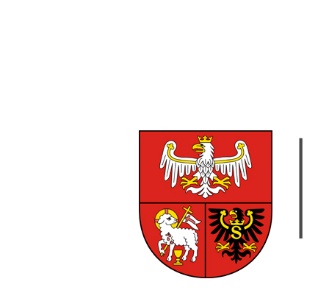 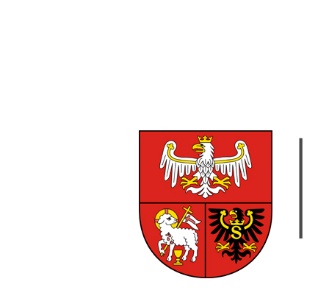 Załącznik nr 3 do Umowy nr………………………(WZÓR)UPOWAŻNIENIE Nr………
DO PRZETWARZANIA POWIERZONYCH DO PRZETWARZANIA DANYCH OSOBOWYCH Z dniem [………………………………………………….] r., na podstawie umowy 
nr […………….] zawartej w dniu […………………………] pomiędzy Województwem Warmińsko-Mazurskim a [………………………..], zwanej dalej Umową, upoważniam Pana/ Panią* [………………………………………………………...................................................................................] do przetwarzania powierzonych do przetwarzania danych osobowych niezbędnych do wykonania przedmiotu umowy polegającego na zorganizowaniu i przeprowadzeniu szkoleń dla pracowników Urzędu Marszałkowskiego Województwa Warmińsko-Mazurskiego w Olsztynie uczestniczących w realizacji Pomocy Technicznej Regionalnego Programu Operacyjnego Województwa Warmińsko-Mazurskiego na lata 2014-2020 (Część I - Zorganizowanie i przeprowadzenie dwudniowego szkolenia dla kadry zarządzającej pn. Poligon menadżerski), zgodnie z Umową.Upoważnienie obowiązuje do dnia odwołania, nie później jednak niż do dnia wykonania Umowy. Upoważnienie wygasa z chwilą ustania Pana/Pani* zatrudnienia w …………………………  (nazwa firmy)________________________________
Czytelny podpis osoby reprezentującej Wykonawcę
upoważnionej do wydawania upoważnień*niepotrzebne skreślić